СОВЕТ  НАРОДНЫХ  ДЕПУТАТОВСТАРОМЕЛОВАТСКОГО  СЕЛЬСКОГО  ПОСЕЛЕНИЯПЕТРОПАВЛОВСКОГО  МУНИЦИПАЛЬНОГО  РАЙОНАВОРОНЕЖСКОЙ  ОБЛАСТИРЕШЕНИЕот      01.02.2023 г № 3с. Старая Меловая О внесении изменений в решение Советанародных депутатов Старомеловатскогосельского поселения от 14.07.2021 г. № 16 «Об утверждении  Программы комплексного развития коммунальной инфраструктуры Старомеловатского сельского поселения Петропавловского муниципального района Воронежской области на 2017-2030 годы»       Совет народных депутатов Старомеловатского сельского поселения Р Е Ш И Л : 1.    Программу комплексного развития коммунальной  инфраструктуры Старомеловатского сельского поселения Петропавловского муниципального района Воронежской области на 2017-2030 годы , утвержденную  решением Совета народных депутатов Старомеловатского сельского поселения от 14.07.2021 года № 16 « Об утверждении  Программы комплексного развития коммунальной инфраструктуры Старомеловатского сельского поселения Петропавловского муниципального района Воронежской области на 2017-2030 годы» изложить в следующей  редакции   согласно приложению к настоящему решению .2.  Настоящее  решение вступает в силу с момента его обнародования.Глава Старомеловатского сельского поселения                                                 В.И.МирошниковПредседатель Советанародных депутатов                                                              С.П.Шилов Приложение к решению Совета народных депутатов Старомеловатского сельского поселенияот    01.02.2023 года № 3Программа комплексного развития систем коммунальной инфраструктуры на территории  Старомеловатского сельского поселенияПетропавловского муниципального района Воронежской областина 2021-2030 годыПаспортПрограммы комплексного развития системы коммунальной инфраструктуры на территории Старомеловатского сельского поселения Петропавловского муниципального района Воронежской областина 2021-2030 годыI. Общие положенияОсновными факторами, определяющими направления разработки программы комплексного развития системы коммунальной инфраструктуры Старомеловатского сельского поселения на 2021-2030 гг., являются:тенденции социально-экономического развития поселения, характеризующиеся увеличением численности населения, развитием рынка жилья, сфер обслуживания и промышленности до 2030 года с учетом комплексного инвестиционного плана; состояние существующей системы коммунальной инфраструктуры;перспективное строительство малоэтажных домов, направленное на улучшение жилищных условий граждан;сохранение оценочных показателей потребления коммунальных услуг нормативов потребления.Мероприятия разрабатывались исходя из целевых индикаторов, представляющих собой доступные наблюдению и измерению характеристики состояния и развития системы коммунальной инфраструктуры, условий их эксплуатации. Достижение целевых индикаторов в результате реализации программы комплексного развития характеризует будущую модель коммунального комплекса поселения. Комплекс мероприятий по развитию системы коммунальной инфраструктуры, поселения разработан по следующим направлениям:строительство и модернизация оборудования, сетей организаций коммунального комплекса в целях повышения качества предоставляемых услуг, улучшения экологической ситуации;строительство и модернизация оборудования и сетей в целях подключения новых потребителей в объектах капитального строительства;Разработанные программные мероприятия систематизированы по степени их актуальности в решении вопросов развития системы коммунальной инфраструктуры в сельском поселении и срокам реализации.Сроки реализации мероприятий программы комплексного развития коммунальной инфраструктуры, определены исходя из актуальности и эффективности мероприятий (в целях повышения качества товаров (услуг), улучшения экологической ситуации) и планируемых сроков ввода объектов капитального строительства. 6. Стоимость мероприятий учитывает проектно-изыскательские работы, налоги (налог на добавленную стоимость (кроме мероприятий по новому строительству)).Финансовые потребности на реализацию мероприятий программы комплексного развития распределены между источниками финансирования без учета платежей за пользование инвестированными средствами и налога на прибыль, размер которых должен быть учтен при расчете надбавок к тарифам (инвестиционных составляющих в тарифах) на товары и услуги и тарифов на подключение.Источниками финансирования мероприятий Программы являются федеральные средства, средства бюджета Воронежской области, бюджета Петропавловского муниципального района, бюджета Старомеловатского сельского поселения, а также внебюджетные источники. Объемы финансирования мероприятий из регионального бюджета определяются после принятия областных программ в области развития и модернизации систем коммунальной инфраструктуры и подлежат ежегодному уточнению после формирования областного бюджета на соответствующий финансовый год с учетом результатов реализации мероприятий в предыдущем финансовом году.Внебюджетными источниками в сферах деятельности организаций коммунального комплекса (водоснабжения, утилизации (захоронения) твердых бытовых отходов) являются средства организаций коммунального комплекса, получаемые от потребителей за счет установления тарифов, надбавок к тарифам (инвестиционной составляющей в тарифе) и тарифов на подключение (платы за подключение). Условием привлечения данных внебюджетных источников является обеспечение доступности оплаты ресурсов потребителями с учетом надбавок к тарифам (инвестиционной составляющей в тарифе) и тарифов на подключение (платы за подключение).7. В случае, когда реализация мероприятия ведет одновременно к достижению целей повышения качества услуг, улучшения экологической ситуации и подключения новых потребителей (объектов капитального строительства), мероприятие отражается в обоих инвестиционных проектах (подразделах программы). При этом количественные показатели приведены полностью в каждом направлении, стоимостные показатели распределены пропорционально подключаемым нагрузкам.Если мероприятие реализуется в течение нескольких лет, то количественные и стоимостные показатели распределяются по годам по этапам, что обуславливает приведение в таблицах программы долей единиц. 8. Собственные средства организаций коммунального комплекса, направленные на реализацию мероприятий по повышению качества услуг, улучшению экологической ситуации представляют собой величину амортизационных отчислений, начисленных на основные средства, существующие и построенные (модернизированные) в рамках соответствующих мероприятий. 9. Средства, полученные организациями коммунального комплекса в результате применения надбавки (инвестиционной составляющей в тарифе), имеют целевой характер и направляются на финансирование инвестиционных программ в части проведения работ по модернизации, строительству и восстановлению коммунальной инфраструктуры, осуществляемых в целях повышения качества услуг, улучшения экологической ситуации, или на возврат ранее привлеченных средств, направленных на указанные мероприятия.10. Средства, полученные организациями коммунального комплекса в результате применения платы за подключение, имеют целевой характер и направляются на финансирование инвестиционных программ в части проведения работ по модернизации и новому строительству коммунальной инфраструктуры Старомеловатского сельского поселения, связанным с подключением объектов капитального строительства, или на возврат ранее привлеченных средств, направленных на указанные мероприятия.II. Характеристика существующего состояния систем коммунальной инфраструктуры  Старомеловатского сельского поселения.Одним из основополагающих условий развития сельского поселения является комплексное развитие систем жизнеобеспечения. Этапом, предшествующим разработке основных мероприятий Программы комплексного развития систем коммунальной инфраструктуры (далее – Программа), является проведение анализа и оценки социально-экономического и территориального развития сельского поселения.Анализ и оценка социально-экономического и территориального развития муниципального образования, а также прогноз его развития проводится по следующим направлениям:перспективное строительство;перспективный спрос коммунальных ресурсов;состояние коммунальной инфраструктуры;Программа комплексного развития систем коммунальной инфраструктуры Старомеловатского  сельского поселения Петропавловского муниципального района Воронежской области на 2021-2030 годы предусматривает обеспечение коммунальными ресурсами земельных участков, отведенных под перспективное строительство жилья, повышение качества предоставления коммунальных услуг, стабилизацию и снижение удельных затрат в структуре тарифов и ставок оплаты для населения, создание условий, необходимых для привлечения организаций различных организационно-правовых форм к управлению объектами коммунальной инфраструктуры, а также инвестиционных средств внебюджетных источников для модернизации объектов коммунальной инфраструктуры, улучшения экологической обстановки.Программа направлена на обеспечение надежного и устойчивого обслуживания потребителей коммунальными услугами, снижение износа объектов коммунальной инфраструктуры, модернизацию этих объектов путем внедрения ресурсо-энергосберегающих технологий, разработку и внедрение мер по стимулированию эффективного и рационального хозяйствования организаций коммунального комплекса, привлечение бюджетных средств и внебюджетных инвестиционных ресурсов. 2.1. Характеристика систем водоснабжения. Одной из приоритетных проблем сельского поселения  является обеспечение населения питьевой водой нормативно качества и в достаточном количестве, решение которой необходимо для сохранения здоровья, улучшение условий деятельности и повышения уровня жизни населения. Бесперебойное обеспечение населения качественной питьевой водой является одним из важнейших факторов санитарно-эпидемиологического благополучия населения.Источниками водоснабжения в сельском поселении являются подземные воды. Вода из поверхностных источников (река Толучеевка) на хозяйственно-питьевые нужды населения не используется.В настоящее время на территории Старомеловатского сельского поселения  централизованной сети водоснабжения нет. Водоснабжение осуществляется из индивидуальных колодцев, расположенных на территории населенного пункта, учёт воды при этом не ведётся. Количество водозаборов - 948 шт. Система водоснабжения индивидуальная, как  для хозяйственно-питьевых , так и противопожарных нужд. Наружное пожаротушение предусматривается из подземных пожарных гидрантов.               Производственный лабораторный контроль качества питьевой воды по микробиологическим, санитарно-химическим показателям выполняется. По результатам санитарно-химических показателей общая жесткость превышает ПДК в 1,1 раза, что не соответствует требованиям СанПиН 2.1.4.1074-01 «Питьевая вода. Гигиенические требования к качеству централизованных систем питьевого водоснабжения. Контроль качества». По микробиологическим показателям качество воды соответствует гигиеническим требованиям.Население обеспечивается водой без предварительной очистки и обеззараживания, что приводит к опасности возникновения и распространения заболеваний среди местного населения.Для предохранения источников водоснабжения от возможного загрязнения согласно СанПиН 2.1.4.1110-02 предусматривается три зоны водоохраны.В 1-й пояс санитарной охраны включаются территории, на которых размещаются водозаборы, очистные сооружения, резервуары чистой воды с учетом их расширения. Территория 1 пояса ограждается и благоустраивается.В зону 2-го и 3-го поясов подземных источников на основе специальных изысканий и проектных работ включаются территории, обеспечивающие надежную защиту водозабора от загрязнения.На территории Старомеловатского сельского поселения, с целью обеспечения централизованным водоснабжением жилого фонда села, необходимо осуществить разведку перспективных месторождений пресных подземных вод с утверждением их запасов и последующим строительством водозаборов (скважин), напорно-регулирующих сооружений и водопроводов. 2.2. Характеристика систем газоснабжения В настоящее время газоснабжение Старомеловатского сельского поселения развивается на базе природного газа от АГРС с. Красноселовка , источник газоснабжения магистральный газопровод Уренгой-Петровск-Новопсков. Распределение газа по поселению осуществляется по 2-х ступенчатой схеме:I-я ступень — газопровод высокого давления II - ой категории р ≤ 0,6 МПА;II-я ступень — газопровод низкого давления р ≤ 0,003 МПА.Связь между ступенями осуществляется через газорегуляторные пункты (ГРП, ШРП). Всего в поселении насчитывается 2 ГРП и 9 ШРП. По типу прокладки газопроводы всех категорий давления делятся на подземный и надземный. Надземный тип прокладки применяется в основном для газопровода низкого давления.Снабжение природным и сжиженным газом потребителей в Старомеловатском сельском поселении осуществляет ООО «Газпром межрегионгаз Воронеж». Уровень газификации домовладений Старомеловатского сельского поселения составляет – 84,4 %.Источниками газопотребления являются население, сельскохозяйственные и промышленные предприятия, образовательные, дошкольные и медицинские учреждения. Годовые расходы газа для населения определены по нормам газопотребления в соответствии с СП 42-101-2003. Часовые расходы газа определены по годовым расходам газа и числу часов использования максимума. Прогнозируемые расходы газа на коммунально-бытовые нужды представлены в таблице: Суммарный годовой расход газа на поселение составляет 2092 тыс. м3/год. Расчет велся с учетом 100% газификации природным газом существующего и планируемого жилого фонда. В системе газоснабжения сельского поселения, можно выделить следующие основные задачи:подключение к газораспределительной системе объектов нового строительства; обеспечение надежности газоснабжения потребителей;своевременная перекладка газовых сетей и замена оборудования; Мероприятия по газификации предусматривают повышение уровня обеспеченности приборным учетом потребителей в жилищном фонде.2.3. Характеристика сферы сбора твердых бытовых отходов.Большим и проблематичным вопросом на протяжении целого ряда лет являлась уборка и вывоз хозяйственного мусора и твердых бытовых отходов. В конце 2020 года на территории Старомеловатского сельского поселения начат организованный вывоз ТБО за плату. Более 84 % населения пользуются услугой, которую предоставляет ГУП ВО «Облкоммунсервис» . Необходимо оборудование  120 контейнерных площадок и установление 120 контейнеров.На территории поселения действует  система сбора и вывоза твердых бытовых отходов, а именно:- организацией, осуществляющей услугу, разработан график вывоза ТБО, вывоз производится по утвержденному маршруту;- утвержден тариф на сбор и вывоз ТБО на полигон промышленных и бытовых отходов.  На территории Старомеловатского сельского поселения отходы собираются и вывозятся по бестарной системе. Норма накопления бытовых отходов для населения составляет -2,16 куб.м. в год на человека. Собранные отходы вывозятся для захоронения на свалку ТБО в Богучарский район. С целью обеспечения санитарно-эпидемиологического благополучия населения Старомеловатского сельского поселения, необходима рекультивация территории, на которой ранее располагались несанкционированные свалки.Необходимо осуществлять увеличение процента охвата населения услугами по сбору и вывозу бытовых отходов и мусора до 100%, с дальнейшей утилизацией мусора на полигон промышленных и бытовых отходов.2.4. Характеристика системы водоотведения.      В Старомеловатском сельском поселении централизованная система канализации отсутствует.      Жилищный фонд, объекты социальной сферы и общественные здания сельского поселения имеют выгребные ямы.  Использование выгребных ям, которые, как правило, не оборудованы соответствующим образом, приводит к тому, что сточные воды попадают в почву, что ухудшает экологическую обстановку. В индивидуальных домах частного сектора стоки накапливаются в выгребных ямах, расположенные, как правило, на приусадебных участках, с последующим вывозом ассенизационными машинами. Ливневая канализация в поселении отсутствует, дождевые и талые стоки отводятся по рельефу.Ливневая канализация в поселении отсутствует, дождевые и талые стоки отводятся по рельефу. В виду этого рекомендуется запроектировать и построить систему ливневой канализации и сооружения по очистке поверхностного стока.2.5. Характеристика системы электроснабжения. Электроснабжение потребителей  Старомеловатского сельского поселения осуществляется от электроподстанции , обслуживаемой ОАО «Воронежская энергосбытовая компания». Организация, эксплуатирующая электросети – Петропавловский РЭС Филиал ОАО «МРСК Центра» – «Воронежэнерго». Электроснабжение села осуществляется централизованно от понизительной подстанций напряжением 35 кВ. Электроснабжение Старомеловатского сельского поселения  осуществляется от высоковольтных ЛЭП-35 кВ через подстанцию ПС 35/10 кВ.  Распределение электроэнергии от подстанции ПС 35/10 «Старая Меловая» до КТП-10/0,4 кВ выполняется по воздушным и кабельным линиям 10 кВ.  Распределительные сети 0,4 кВ от КТП до потребителей выполнены на железобетонных опорах.  По балансовой принадлежности электросетевые объекты Старомеловатского сельского поселения относятся к производственному отделению «Петропавловские РЭС», которое входит в состав филиала ОАО «МРСК Центра» - «Воронежэнерго». Электроснабжение бытовых потребителей и промышленных предприятий поселения осуществляется на напряжении 10 кВ и 0,4 кВ с шин распределительных понижающих подстанций (ПС) через трансформаторные подстанции (ТПП) 10/0,4кВ (в количестве 34 шт).Технические характеристики подстанции, обслуживающей Верхнемамонское сельское поселение: Протяженность сетей 35 кВ составляет 22,00 км. Электрические сети напряжением 10 кВ - 3-х проводные. Схема электроснабжения смешанная, выполненная проводом АС по опорам ВЛ. Протяжённость ВЛ 10 кВ – 49,57  км.  Электрические сети напряжением 0,4 кВ — четырех проводные. Схема электроснабжения смешанная, как открытого типа выполненная проводом А по опорам ВЛ, так и силовыми кабелями 0,4 кВ проложенными в земле. ВЛ кВ – 59,6 км. Оборудование на подстанциях находится в удовлетворительном состоянии..Приборами учета электрической энергии обеспечены практически все потребители. Внедрение автоматизированной системы коммерческого учета электроэнергии, которая в настоящее время функционирует только по «верхнему уровню» на питающих центрах.Проблемной зоной существующей системы электроснабжения сельского поселения является инженерное оборудование 10/0,4 - морально устаревшее, недостаточной мощности и не отвечающее современным требованиям, физическая усталость металлоконструкций, большие потери электроэнергии при передаче, слабо развиты энергосберегающие и энергоэффективные технологии.На территории Старомеловатского сельского поселения  необходима реконструкция, увеличение мощности существующих КТП, реконструкция и модернизация действующих ВЛ 10 кВ и ВЛ 0,4 кВ. В результате анализа существующего положения электросетевого хозяйства Старомеловатского сельского поселения были выявлены следующие проблемы:Необходима реконструкция отдельных участков;  Замена существующих КТП;III. План развития поселения, план прогнозируемой застройки и прогнозируемый спрос на коммунальные ресурсы на период действия генерального плана.Наряду с прогнозами территориального развития поселения важное значение при разработке программы комплексного развития систем коммунальной инфраструктуры играет оценка потребления товаров и услуг организаций коммунального комплекса. Во-первых, объемы потребления должны быть обеспечены соответствующими производственными мощностями организаций коммунального комплекса. Системы коммунальной инфраструктуры должны обеспечивать снабжение потребителей товарами и услугами в соответствии с требованиями к их качеству, в том числе круглосуточное и бесперебойное снабжение. Во-вторых, прогнозные объемы потребления товаров и услуг должны учитываться при расчете надбавок к тарифам, которые являются одним из основных источников финансирования инвестиционных программ организаций коммунального комплекса. Совокупное потребление коммунальных услуг определяется как сумма потребления услуг по всем категориям потребителей. Оценка совокупного потребления для целей программы комплексного развития проводится по трем основным категориям:население;бюджетные учреждения;прочие предприятия и организации.Объем потребления услуг потребителями категории «население» определяется как произведение планируемой на период численности населения или площади жилищного фонда на удельный объем потребления товаров (услуг) организаций коммунального комплекса:  где,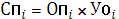 где, СПi – совокупное потребление i-й коммунальной услуги (водоснабжения, электроснабжения, газоснабжения, захоронения ТБО) населением, в соответствующих единицах измерения в год;ОПi – определяющий показатель для i-й коммунальной услуги (численность населения, пользующегося i-й коммунальной услугой, площадь жилищного фонда, подключенного к i-й системе коммунальной инфраструктуры) в соответствующих единицах измерения;УОi – удельный объем потребления i-й коммунальной услуги в год, приведенной к определяющему показателю.Удельные объемы потребления коммунальных услуг определяются на основании оценки фактической реализации коммунальных услуг населению по данным статистических наблюдений за ряд лет (3-5). В случае отсутствия достоверных данных в качестве удельных объемов потребления могут быть приняты утвержденные в установленном порядке нормативы потребления коммунальных услуг, приведенные к году. В этом случае также должно учитываться влияние мероприятий по энергосбережению (установка приборов учета, применение энергоэффективных осветительных приборов, утепление фасадов и др.).IV.Перечень мероприятий и целевых показателей.4.1. Показатели перспективной обеспеченности и потребности застройки поселения на основании выданных разрешений на строительство объектов капитального строительства, технических условий на подключение (технологическое присоединение) объектов капитального строительства к системам коммунальной инфраструктуры, планируемых сроков реализации застройки в соответствии с генеральным планом поселения.Программа комплексного развития систем коммунальной инфраструктуры Старомеловатского  сельского поселения на 2021-2030 годы направлена на: снижение уровня износа, повышение качества предоставляемых коммунальных услуг, улучшение экологической ситуации.привлечение средств бюджетных и внебюджетных источников для модернизации объектов коммунальной инфраструктуры, сдерживание темпов роста тарифов на коммунальные услуги.На территории Старомеловатского сельского поселения предоставлением услуг в сфере жилищно-коммунального хозяйства занимаются организации: ОАО «Воронежская энергосбытовая компания», ООО «Газпром межрегионгаз Воронеж».В настоящее время деятельность коммунального комплекса сельского поселения характеризуется неравномерным развитием систем коммунальной инфраструктуры поселения, низким качеством предоставления коммунальных услуг, неэффективным использованием природных ресурсов.Причинами возникновения проблем является:- высокий процент изношенности коммунальной инфраструктуры, - неудовлетворительное техническое состояние жилищного фонда,- высокое содержание железа и нитратов в воде артезианских скважин;- низкий тариф по оплате за ЖКУ (сфера водопотребления).Следствием износа объектов ЖКХ является качество предоставляемых коммунальных услуг, не соответствующее запросам потребителей. А в связи с наличием потерь в системах водоснабжения и других непроизводительных расходов сохраняется высокий уровень затрат предприятий ЖКХ, что в целом негативно сказывается на финансовых результатах их хозяйственной деятельности .Основной целью Программы является создание условий для приведения объектов и сетей коммунальной инфраструктуры в соответствие со стандартами качества, обеспечивающими комфортные условия для проживания граждан и улучшения экологической обстановки на территории Старомеловатского сельского поселения.Мероприятия, реализуемые для подключения новых потребителей, разработаны исходя из того, что организации коммунального комплекса обеспечивают требуемую для подключения мощность, устройство точки подключения и врезку в существующие магистральные трубопроводы, коммунальные сети до границ участка застройки. От границ участка застройки и непосредственно до объектов строительства прокладку необходимых коммуникаций осуществляет Застройщик. Точка подключения находится на границе участка застройки, что отражается в договоре на подключение. Построенные Застройщиком сети эксплуатируются Застройщиком или передаются в муниципальную собственность в установленном порядке по соглашению сторон.Объемы мероприятий определены усреднено. Список мероприятий на конкретном объекте детализируется после разработки проектно-сметной документации (при необходимости после проведения энергетических обследований). 4.2. Показатели надежности функционирования каждой системы коммунальной инфраструктуры, перспективы их развития, а также показатели качества коммунальных ресурсовЧтобы достичь показателей надежности, качества, энергетической эффективности систем водоснабжения и водоотведения необходимо произвести строительство централизованных систем холодного водоснабжения и водоотведения относятся. К таким показателям относятся: а) показатели качества воды (в отношении питьевой воды);б) показатели надежности и бесперебойности водоснабжения и водоотведения;в) показатели очистки сточных вод;г) показатели эффективности использования ресурсов, в том числе уровень потерь воды.д) использование современных систем трубопроводов и арматуры исключающих потери воды из системы;е) экономическая эффективность и экологическая безопасность, гарантированное полное обеспечение энергоресурсами, энергетическая безопасность поселения.4.3 Мероприятия, направленные на качественное и бесперебойное обеспечение электро-, газо-, тепло-, водоснабжения и водоотведения новых объектов капитального строительства.Основными мероприятиями программы, направленными на качественное и бесперебойное обеспечение электро-, газо-, тепло-, водоснабжения и водоотведения новых объектов капитального строительства являются:Поиск и бурение разведочных скважин;2. Обеспечение централизованной системой водоснабжения существующих районов жилой застройки;3. Строительство водоочистных сооружений в населенных пунктах поселения;4.Обеспечение централизованной системой водоснабжения поселения новой жилой застройки поселения.5. Проектирование новых водопроводных сетей;6. Строительство новых водопроводных сетей;7.Проектирование новых водозаборных сооружений;8. Строительство новых водозаборных сооружений;9.Благоустройство санитарной зоны скважин и ремонт ограждений.4.4. Мероприятия по улучшению качества услуг организаций, эксплуатирующих объекты, используемые для утилизации, обезвреживания и захоронения твердых бытовых отходов, в целях обеспечения потребности новых объектов капитального строительства в этих услугах.Твердые бытовые отходы, собираемые на территории Старомеловатского сельского поселения, утилизируются на полигоне ТБО, который расположен на территории Богучарского муниципального района . Таким образом, необходимо на территории поселения обеспечить строительство контейнерных площадок и установку контейнеров с целью соответствия существующим санитарным правилам и общепринятым эстетическим представлениям .4.5. Мероприятия, направленные на повышение надежности газо-, электро-, тепло-, водоснабжения и водоотведения и качества коммунальных ресурсов.Основными мероприятиями, направленными на повышение надежности газо-, электро-, тепло-, водоснабжения и водоотведения и качества коммунальных ресурсов являются:1. Строительство  водопроводных сетей и сооружений;2. Устройство для нужд пожаротушения подъездов с твердым покрытием для возможности забора воды пожарными машинами непосредственно из водоемов;3. Внедрение прогрессивных технологий и оборудования для водоподготовки;4. Завершение газификации, подключением к газораспределительным сетям оставшихся домовладений.Мониторинг и реконструкция существующих газопроводов на территории поселения (весь период).4.6. Мероприятия, направленные на повышение энергетической эффективности и технического уровня объектов, входящих в состав систем электро-, газо-, тепло-, водоснабжения и водоотведения, и объектов, используемых для утилизации, обезвреживания и захоронения твердых бытовых отходов.Основными мероприятиями, направленными на повышение энергетической эффективности и технического уровня объектов, входящих в состав систем электро-, газо-, тепло-, водоснабжения и водоотведения, и объектов, используемых для утилизации, обезвреживания и захоронения твердых бытовых отходов являются:Реконструкция участков не прошедших реконструкцию в 2011-2020 гг.;Внедрение современного электроосветительного оборудования по всем категориям потрекбителей , обеспечивающего экономию электрической энергии.4.7. Мероприятия, направленные на улучшение экологической ситуации на территории поселения, городского округа, с учетом достижения организациями, осуществляющими электро-, газо-, тепло-, водоснабжение и водоотведение, и организациями, оказывающими услуги по утилизации, обезвреживанию и захоронению твердых бытовых отходов, нормативов допустимого воздействия на окружающую средуВ целях создания благоприятных условий для жизни и здоровья населения и реализации мер по предупреждению и устранению вредного воздействия на человека негативных факторов, предприятия должны разработать комплекс природоохранных мероприятий, направленных на сокращение негативного влияния на окружающую среду:1.Удаление сухостойных и аварийных деревьев2.Установка контейнерных площадок3.Посадка деревьев4.Посадка кустарников5.Ликвидация несанкционированных свалок6.Строительство  канализации.7.Создание прогрессивных систем очистки канализуемых стоков (очистные сооружения)8.Создание автоматизированных станций обеззараживания воды с применением инновационных технологий.4.8. Мероприятия, предусмотренные программой в области энергосбережения и повышения энергетической эффективности поселения1.Разработка плана мероприятий повышения энергетической эффективности и энергосбережения;2.Внедрение управления уличным, наружным освещением автоматической системой;3.Замена устаревших моделей трансформаторов на современные модели;4.Применение местного и естественного освещения;5.Устранение несанкционированного доступа к расходу воды и ликвидация утечек; 6.Замена на энергосберегающие лампы традиционных ламп накаливания.4.9. Прогноз роста тарифов на ресурсы, продукцию и услуги организаций, осуществляющих электро-, газо-, тепло-, водоснабжение и водоотведение, и организаций, оказывающих услуги по утилизации, обезвреживанию и захоронению твердых бытовых отходов (далее - тарифы), исходя из долгосрочных параметров государственного регулирования цен (тарифов) и долгосрочных параметров развития экономики с учетом реализации мероприятий, предусмотренных программойПредусматривается оказание методического содействия предприятиям, оказывающим коммунальные услуги, при осуществлении заимствований с целью модернизации объектов коммунальной инфраструктуры. Важным направлением для решения данных задач является совершенствование системы тарифного регулирования в данном направлении. Бюджетные средства, направляемые на реализацию программы, должны быть предназначены для выполнения проектов модернизации объектов коммунальной инфраструктуры, связанных с реконструкцией существующих объектов (с высоким уровнем износа), а также со строительством новых объектов, направленных на замену объектов с высоким уровнем износа.4.10. Действующие тарифы, утвержденные уполномоченными органами.Регулирование тарифов осуществляется в соответствии с действующим законодательством. Органом регулирования тарифов на коммунальные ресурсы является управление по государственному регулированию тарифов Воронежской области. По состоянию на 01.01.2023 г. для потребителей Старомеловатского  сельского поселения действуют следующие тарифы на услуги организаций коммунального комплекса:- Тариф услуг по газоснабжению населения, действующий на территории Старомеловатского  сельского поселения составляет 8860,91 руб. тыс.куб.м. - Тариф услуг по электроснабжению населения, действующий на территории Старомеловатского сельского поселения составляет 10,21 руб. кВт.- Тариф услуг по обращению  ТКО, действующий на территории Старомеловатского  сельского поселения составляет 555,81  руб. м.куб. на 1 человека4.11. Оценка доступности для абонентов и потребителей платы за коммунальные услуги, в том числе оценку совокупного платежа граждан за коммунальные услуги, с учетом затрат на реализацию программы на соответствие критериям доступности.Доля расходов на коммунальные услуги в совокупном доходе семьи в Старомеловатском  сельском поселении составляет 12,5%, что не превышает величину, соответствующую максимально допустимой доле расходов граждан на оплату жилого помещения и коммунальных услуг в совокупном доходе семьи, установленную в Воронежской области в размере 22%. Доля получателей субсидий на оплату коммунальных услуг в общей численности населения  Старомеловатского сельского поселения не превышает долю населения с доходами ниже прожиточного минимума. Уровень собираемости платежей за коммунальные услуги составляет 98%, что свидетельствует о нормальной дисциплине платежей и доли задолженности, не влияющей на финансовую устойчивость организаций коммунального комплекса, оказывающих услуги потребителям Старомеловатского сельского поселения.Учитывая, что рост платы граждан за коммунальные услуги ограничивается устанавливаемыми ежегодно предельными минимальными и (или) максимальными индексами возможного изменения размера платы граждан за коммунальные услуги, а также вышеизложенные показатели платежеспособности, расходы на реализацию программы следует считать доступными.V. Анализ фактических и плановых расходов на финансирование инвестиционных проектов с разбивкой по каждому источнику финансирования с учетом реализации мероприятий, предусмотренных программой по развитиюкоммунальной инфраструктуры Старомеловатского  сельского поселенияПетропавловского  муниципального района Воронежской областина 2021-2030 годы5.1. Механизм реализации программы и контроль за ходом ее выполнения Реализация Программы осуществляется администрацией Старомеловатского сельского поселения Петропавловского  муниципального района. Для решения задач программы предполагается использовать средства федерального бюджета, областного бюджета, средства местного бюджета, собственные средства предприятий коммунального комплекса.  Пересмотр тарифов на ЖКУ производится в соответствии с действующим законодательством. В рамках реализации данной программы в соответствии со стратегическими приоритетами развития Старомеловатского сельского поселения, основными направлениями сохранения и развития коммунальной инфраструктуры будет осуществляться мониторинг проведенных мероприятий и на основе этого осуществляется корректировка мероприятий Программы.Исполнителями программы являются администрация Старомеловатского сельского поселения Петропавловского муниципального района Воронежской области и организации коммунального комплекса.Контроль за реализацией Программы осуществляет по итогам каждого года администрация Старомеловатского сельского поселения и Совет народных депутатов Старомеловатского сельского поселения.Изменения в программе и сроки ее реализации, а также объемы финансирования из местного бюджета могут быть пересмотрены администрацией Старомеловатского сельского поселения по ее инициативе или по предложению организаций коммунального комплекса в части изменения сроков реализации и мероприятий программы.Обосновывающие материалы.- Генплан Старомеловатского  сельского поселения- Бюджет Старомеловатского сельского поселенияНаименование программыПрограмма комплексного развития системы коммунальной инфраструктуры на территории Старомеловатского сельского поселения Петропавловского муниципального района Воронежской области на 2021-2030 годы (далее – Программа)Ответственный исполнитель программыАдминистрация Старомеловатского сельского поселения Петропавловского муниципального района Воронежской областиСоисполнители программы ООО «Газпром межрегионгаз Воронеж», филиал ОАО «МРСК-Центра-«Воронежэнерго».Цель программы- комплексное решение проблемы перехода к устойчивому функционированию и развитию коммунальной сферы;- улучшение качества коммунальных услуг с одновременным снижением нерациональных затрат;- обеспечение коммунальными ресурсами новых потребителей в соответствии с потребностями жилищного и промышленного строительства;- повышение надежности и эффективности функционирования коммунальных систем жизнеобеспечения населения;- повышение уровня благоустройства и улучшение экологической обстановки в поселении;- реализация Генерального плана Старомеловатского сельского поселения и других документов территориального планирования;- обеспечение к 2030 г. потребителей услугами коммунальной сферы согласно установленным нормам и стандартамЗадачи программы1. Разработка мероприятий по строительству и модернизации объектов коммунальной инфраструктуры;2.Определение сроков и объема капитальных вложений на реализацию разработанных мероприятий;3.Определение экономической эффективности от реализации мероприятий.Целевые показатели перспективной обеспеченности и потребности застройки поселения-повышение качества предоставляемых услуг жилищно-коммунального комплекса;- улучшение санитарного состояния территории Старомеловатского сельского поселения;- улучшение экологического состояния окружающей средыЦелевые показатели надежности, энергоэффектив- ности и развития соответствующей системы коммунальной инфраструктуры, объектов, используемых для утилизации, обезвреживания и захоронения твердых бытовых отходов- доля утилизированных и обезвреженных отходов в общем объеме образованных отходов, %;-уровень снижения образования отходов, %Целевые показатели качества коммунальных ресурсов- критерии доступности для населения коммунальных услуг;- показатели спроса на коммунальные ресурсы и перспективной нагрузки;- величины новых нагрузок присоединяемых в перспективе; -показатели воздействия на окружающую средуСроки реализации программы2021-2030 годыОбъемы требуемых капитальных вложений100660 тыс.руб. в том числе :местный бюджет- 3205,0 тыс.руб.,областной бюджет – 35855 тыс.руб.федеральный бюджет – 61400 тыс.руб.внебюджетные источники – 200,00 тыс. руб.Ожидаемые результаты реализации программыДостижение целевых показателей :повышение качества и надежности жилищно-коммунальных услуг, оказываемых населению;- повышение эффективности использования систем коммунальной инфраструктуры;- обеспечение полным комплексом жилищно-коммунальных услуг жителейГазопроводыПротяжённость, км.Материал трубВысокого давления 11,984СтальСреднего давления7,058СтальНизкого давления47,550Сталь№ п/пПотребителиРасчетГодовой расходЧасовые расходы газа 1Бытовые нужды населения:отопление, горячее водоснабжение и пищеприготовление ;2187 х 956,6 м3/год2092 тыс.м3/год855,6 м3/час2Проектируемые предприятия соцкультбытаРасходы определяются по мере реализации целевых и инвестиционных программ, на стадии проектированияРасходы определяются по мере реализации целевых и инвестиционных программ, на стадии проектированияРасходы определяются по мере реализации целевых и инвестиционных программ, на стадии проектированияИтого:2092 тыс.м3/год238,8 м3/час№ п/пНаименование подстанцийНапряжение (тыс. кВ)Кол-во и мощность трансформаторов на каждой подстанции (шт * тыс. кВа)1ПС «Старая Меловая»110/35/101х160001х10000ПоказательЕд. измеренияЗначение показателяОбщая площадь жилого фонда:тыс.м269,9в том числе: Муниципальный жилищный фонд-//-0,18МКД (многоквартирные жилые дома)-//-7,2из них в управлении: УК (управляющая компания)-//-0Управление ТСЖ-//-0Непосредственное управление-//-0МКД не выбравшие способ управления-//-50Индивидуально-определенные жилые дома-//-1223ВодоснабжениеВодоснабжениеВодоснабжениеСкважины шт.0из них обслуживают жилищный фонд-//-0средняя производительностьм3/сут.0Водопроводы единиц0Протяженность сетей км 0из них обслуживают жилищный фонд-//-0Количество населенных пунктов обеспеченных водоснабжениемшт.0ГазификацияГазификацияГазификацияКоличество населенных пунктов газифицированных природным газомшт.2 Количество квартир и индивидуальных домовладений, газифицированных природным газом шт.878Организация сбора и вывоза ТБООрганизация сбора и вывоза ТБООрганизация сбора и вывоза ТБОКоличество обслуживаемых домовладений в годшт.878Годовая удельная норма накопления ТБО м3/чел.2,16ЭлектроснабжениеЭлектроснабжениеЭлектроснабжениеПротяженность сетей наружного освещениякм.36,8Количество светильниковшт.394Наименование показателейНаименование показателейед.изм.Значение показателя1.Доля расходов на коммунальные услуги в совокупном доходе семьи%12,51.1.Среднедушевой доход населения МО, руб./чел. в месяцруб.180001.2.Общий совокупный платеж граждан за все потребляемые коммунальные услугитыс. руб.3375,01.3.Численность населения муниципального образованиятыс.чел21872.Доля населения с доходами ниже прожиточного минимума%252.1.Численность населения с доходами ниже прожиточного минимуматыс.чел0,552.2.Общая численность населения муниципального образованиятыс.чел2,183.Уровень собираемости платежей за коммунальные услуги%98,03.1.Сумма начисленных платежей гражданам за коммунальные услуги по муниципальному образованиютыс. руб.3375,0 3.2.Сумма оплаченных платежей гражданам за коммунальные услугитыс. руб.3307,0 4.Доля получателей субсидий на оплату коммунальных услуг в общей численности населения%11,44.1.Численность семей, претендующих на получение субсидийед944.2.Численность населения муниципального образованиячел2,1874.3.Средний по муниципальному образованию коэффициент семейностичел/семью2,4Источники финансированияВ том числе по годам реализации ПКРВ том числе по годам реализации ПКРВ том числе по годам реализации ПКРВ том числе по годам реализации ПКРВ том числе по годам реализации ПКРВ том числе по годам реализации ПКРВ том числе по годам реализации ПКРИсточники финансирования2021г.2022г.2023г.2024г.2025г.2025г.2021-2030гг.Система водоснабженияСистема водоснабженияСистема водоснабженияСистема водоснабженияСистема водоснабженияСистема водоснабженияСистема водоснабженияСистема водоснабжения1.1.Поиск, бурение разведочных скважин1.1.Поиск, бурение разведочных скважин1.1.Поиск, бурение разведочных скважин1.1.Поиск, бурение разведочных скважин1.1.Поиск, бурение разведочных скважин1.1.Поиск, бурение разведочных скважин1.1.Поиск, бурение разведочных скважин1.1.Поиск, бурение разведочных скважинФедеральный бюджет---------------------Областной бюджет-----------------------Местный бюджет-------------------------Внебюджетные источники---------------------1.2.Разработка проектно-сметной документации на строительство водозаборов1.2.Разработка проектно-сметной документации на строительство водозаборов1.2.Разработка проектно-сметной документации на строительство водозаборов1.2.Разработка проектно-сметной документации на строительство водозаборов1.2.Разработка проектно-сметной документации на строительство водозаборов1.2.Разработка проектно-сметной документации на строительство водозаборов1.2.Разработка проектно-сметной документации на строительство водозаборов1.2.Разработка проектно-сметной документации на строительство водозаборовФедеральный бюджет---------------------Областной бюджет-------------------------Местный бюджет-------------------------Внебюджетные источники---------------------1.3. Строительство новых водозаборов 1.3. Строительство новых водозаборов 1.3. Строительство новых водозаборов 1.3. Строительство новых водозаборов 1.3. Строительство новых водозаборов 1.3. Строительство новых водозаборов 1.3. Строительство новых водозаборов 1.3. Строительство новых водозаборов Федеральный бюджет----------------------Областной бюджет---------------------Местный бюджет------------------ ---Внебюджетные источники------------------_1.4. Разработка проектно-сметной документации на строительство новых водопроводных сетей1.4. Разработка проектно-сметной документации на строительство новых водопроводных сетей1.4. Разработка проектно-сметной документации на строительство новых водопроводных сетей1.4. Разработка проектно-сметной документации на строительство новых водопроводных сетей1.4. Разработка проектно-сметной документации на строительство новых водопроводных сетей1.4. Разработка проектно-сметной документации на строительство новых водопроводных сетей1.4. Разработка проектно-сметной документации на строительство новых водопроводных сетей1.4. Разработка проектно-сметной документации на строительство новых водопроводных сетейФедеральный бюджет---------------------Областной бюджет--- -------------------Местный бюджет---------------------Внебюджетные источники---------------------1.5. Строительство новых водопроводных сетей1.5. Строительство новых водопроводных сетей1.5. Строительство новых водопроводных сетей1.5. Строительство новых водопроводных сетей1.5. Строительство новых водопроводных сетей1.5. Строительство новых водопроводных сетей1.5. Строительство новых водопроводных сетей1.5. Строительство новых водопроводных сетей---Федеральный бюджет---------------------Областной бюджет---------------------Местный бюджет---------------------Внебюджетные источники---------------------2.Система водоотведения.2.Система водоотведения.2.Система водоотведения.2.Система водоотведения.2.Система водоотведения.2.Система водоотведения.2.Система водоотведения.2.Система водоотведения.2.1.Проектирование централизованной системы канализования стоков, с созданием прогрессивных систем очистки канализуемых и автоматизированных станций обеззараживания воды с применением инновационных технологий.2.1.Проектирование централизованной системы канализования стоков, с созданием прогрессивных систем очистки канализуемых и автоматизированных станций обеззараживания воды с применением инновационных технологий.2.1.Проектирование централизованной системы канализования стоков, с созданием прогрессивных систем очистки канализуемых и автоматизированных станций обеззараживания воды с применением инновационных технологий.2.1.Проектирование централизованной системы канализования стоков, с созданием прогрессивных систем очистки канализуемых и автоматизированных станций обеззараживания воды с применением инновационных технологий.2.1.Проектирование централизованной системы канализования стоков, с созданием прогрессивных систем очистки канализуемых и автоматизированных станций обеззараживания воды с применением инновационных технологий.2.1.Проектирование централизованной системы канализования стоков, с созданием прогрессивных систем очистки канализуемых и автоматизированных станций обеззараживания воды с применением инновационных технологий.2.1.Проектирование централизованной системы канализования стоков, с созданием прогрессивных систем очистки канализуемых и автоматизированных станций обеззараживания воды с применением инновационных технологий.2.1.Проектирование централизованной системы канализования стоков, с созданием прогрессивных систем очистки канализуемых и автоматизированных станций обеззараживания воды с применением инновационных технологий.Федеральный бюджет---------------------Областной бюджет---------------------Местный бюджет---------------------Внебюджетные источники------------------2.2. Строительство централизованной системы канализования стоков, с созданием прогрессивных систем очистки канализуемых и автоматизированных станций обеззараживания воды с применением инновационных технологий.2.2. Строительство централизованной системы канализования стоков, с созданием прогрессивных систем очистки канализуемых и автоматизированных станций обеззараживания воды с применением инновационных технологий.2.2. Строительство централизованной системы канализования стоков, с созданием прогрессивных систем очистки канализуемых и автоматизированных станций обеззараживания воды с применением инновационных технологий.2.2. Строительство централизованной системы канализования стоков, с созданием прогрессивных систем очистки канализуемых и автоматизированных станций обеззараживания воды с применением инновационных технологий.2.2. Строительство централизованной системы канализования стоков, с созданием прогрессивных систем очистки канализуемых и автоматизированных станций обеззараживания воды с применением инновационных технологий.2.2. Строительство централизованной системы канализования стоков, с созданием прогрессивных систем очистки канализуемых и автоматизированных станций обеззараживания воды с применением инновационных технологий.2.2. Строительство централизованной системы канализования стоков, с созданием прогрессивных систем очистки канализуемых и автоматизированных станций обеззараживания воды с применением инновационных технологий.2.2. Строительство централизованной системы канализования стоков, с созданием прогрессивных систем очистки канализуемых и автоматизированных станций обеззараживания воды с применением инновационных технологий.Федеральный бюджет---------------------Областной бюджет---------------------Местный бюджет------------ --- ------Внебюджетные источники---------------------3.Система сбора и вывоза твердых бытовых отходов3.Система сбора и вывоза твердых бытовых отходов3.Система сбора и вывоза твердых бытовых отходов3.Система сбора и вывоза твердых бытовых отходов3.Система сбора и вывоза твердых бытовых отходов3.Система сбора и вывоза твердых бытовых отходов3.Система сбора и вывоза твердых бытовых отходов3.Система сбора и вывоза твердых бытовых отходов3.1. Уборка несанкционированных свалок3.1. Уборка несанкционированных свалок3.1. Уборка несанкционированных свалок3.1. Уборка несанкционированных свалок3.1. Уборка несанкционированных свалок3.1. Уборка несанкционированных свалок3.1. Уборка несанкционированных свалок3.1. Уборка несанкционированных свалокФедеральный бюджет---------------------Областной бюджет--------------------Местный бюджет 50,070,0------- --- --- 120,0Внебюджетные источники---------------------3.2. Рекультивация территории, на которой ранее располагалась несанкционированная свалка в селе Старая Меловая3.2. Рекультивация территории, на которой ранее располагалась несанкционированная свалка в селе Старая Меловая3.2. Рекультивация территории, на которой ранее располагалась несанкционированная свалка в селе Старая Меловая3.2. Рекультивация территории, на которой ранее располагалась несанкционированная свалка в селе Старая Меловая3.2. Рекультивация территории, на которой ранее располагалась несанкционированная свалка в селе Старая Меловая3.2. Рекультивация территории, на которой ранее располагалась несанкционированная свалка в селе Старая Меловая3.2. Рекультивация территории, на которой ранее располагалась несанкционированная свалка в селе Старая Меловая3.2. Рекультивация территории, на которой ранее располагалась несанкционированная свалка в селе Старая МеловаяФедеральный бюджет---------------------Областной бюджет---------------------Местный бюджет------------------ ---Внебюджетные источники---------------------3.3. Увеличение процента охвата населения услугами по сбору и вывозу бытовых отходов и мусора3.3. Увеличение процента охвата населения услугами по сбору и вывозу бытовых отходов и мусора3.3. Увеличение процента охвата населения услугами по сбору и вывозу бытовых отходов и мусора3.3. Увеличение процента охвата населения услугами по сбору и вывозу бытовых отходов и мусора3.3. Увеличение процента охвата населения услугами по сбору и вывозу бытовых отходов и мусора3.3. Увеличение процента охвата населения услугами по сбору и вывозу бытовых отходов и мусора3.3. Увеличение процента охвата населения услугами по сбору и вывозу бытовых отходов и мусора3.3. Увеличение процента охвата населения услугами по сбору и вывозу бытовых отходов и мусораФедеральный бюджет---------------------Областной бюджет---------------------Местный бюджет---------------------Внебюджетные источники---------------------3.4. Организация в поселении раздельного сбора мусора 3.4. Организация в поселении раздельного сбора мусора 3.4. Организация в поселении раздельного сбора мусора 3.4. Организация в поселении раздельного сбора мусора 3.4. Организация в поселении раздельного сбора мусора 3.4. Организация в поселении раздельного сбора мусора 3.4. Организация в поселении раздельного сбора мусора 3.4. Организация в поселении раздельного сбора мусора Федеральный бюджет---------------------Областной бюджет---------------------Местный бюджет------ --- --------------Внебюджетные источники---------------------3.5. Устройство полигона площадок для сбора мусора системы мульти-лифт3.5. Устройство полигона площадок для сбора мусора системы мульти-лифт3.5. Устройство полигона площадок для сбора мусора системы мульти-лифт3.5. Устройство полигона площадок для сбора мусора системы мульти-лифт3.5. Устройство полигона площадок для сбора мусора системы мульти-лифт3.5. Устройство полигона площадок для сбора мусора системы мульти-лифт3.5. Устройство полигона площадок для сбора мусора системы мульти-лифт3.5. Устройство полигона площадок для сбора мусора системы мульти-лифтФедеральный бюджет---------------------Областной бюджет------5532,8---------5532,8Местный бюджет------72,9 --- --- ---72,9Внебюджетные источники---------------------